Приложение к решению городского Совета депутатов от «26»04. 2018 № 27-214-ГС-ГС                                          Красноярский край                             Проект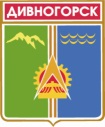 Дивногорский городской Совет депутатовР Е Ш Е Н И Е____._____.2018              	                  г.Дивногорск                                          № _____-ГСО внесении изменений и дополнений в Устав муниципальногообразования город Дивногорск Красноярского края	С целью приведения отдельных положений Устава муниципального образования г. Дивногорск Красноярского края в соответствие с требованиями Федерального закона от 06.10.2003 года №131-ФЗ «Об общих принципах организации местного самоуправления в Российской Федерации», руководствуясь статьями 26, 63 Устава города, городской Совет депутатов РЕШИЛ:Внести в Устав муниципального образования город Дивногорск  Красноярского края следующие изменения и дополнения:в статье 2:- пункт 2 дополнить абзацем третьим следующего содержания:«Изменение границ городского округа, влекущее отнесение территорий населенных пунктов, входящих в состав городского округа, к территориям поселений соответствующих муниципальных районов, осуществляется с согласия населения поселений и городского округа, выраженного городским Советом депутатов.»;- в пункте 3 слова «территории традиционного природопользования населения города, рекреационные земли, земли для развития города, независимо от форм собственности и целевого назначения» заменить словами «земли рекреационного назначения, земли для развития городского округа»;статью 4 изложить в следующей редакции:«Статья 4. Права жителей на осуществление местного самоуправления1. Граждане Российской Федерации, проживающие на территории осуществляют местное самоуправление посредством участия в местных референдумах, муниципальных выборах, посредством иных форм прямого волеизъявления, а также через выборные и иные органы местного самоуправления.2. Жители имеют равные права на осуществление местного самоуправления независимо от пола, расы, национальности, языка, происхождения, имущественного или должностного положения, отношения к религии, убеждений, принадлежности к общественным объединениям. Жители городского округа имеют равный доступ к муниципальной службе.3. Иностранные граждане, постоянно или преимущественно проживающие на территории, обладают при осуществлении местного самоуправления правами в соответствии с международными договорами Российской Федерации и федеральными законами.4. Жители, а также иностранные граждане и лица без гражданства, проживающие на территории, вправе коллективно или индивидуально обращаться в органы и к выборным должностным лицам местного самоуправления. Указанные органы и должностные лица обязаны дать обратившимся ответ в установленные законом сроки.5. Органы и должностные лица местного самоуправления обязаны предоставлять жителям полную и достоверную информацию о своей деятельности.6. Органы и должностные лица местного самоуправления обязаны знакомить население с документами и материалами, непосредственно затрагивающими их права и законные интересы.7. Муниципальные нормативные правовые акты, затрагивающие права, свободы и обязанности человека и гражданина, устанавливающие правовой статус организаций, учредителем которых выступает муниципальное образование, а также соглашения, заключаемые между органами местного самоуправления, вступают в силу после их официального опубликования в порядке, предусмотренном пунктом 8 настоящей статьи.	8. Опубликование муниципальных правовых актов осуществляется в течение 10 дней в средствах массовой информации, определяемых по результатам торгов, если иное не предусмотрено самим актом, настоящим Уставом или действующим законодательством.Муниципальные правовые акты размещаются в срок до 7-ми дней на официальном сайте органов местного самоуправления города в информационно-телекоммуникационной сети Интернет.»;1.3. в статье 7:- подпункт 12 пункта 1 изложить в следующей редакции:«12) организация предоставления общедоступного и бесплатного дошкольного, начального общего, основного общего, среднего общего образования по основным общеобразовательным программам в муниципальных образовательных организациях (за исключением полномочий по финансовому обеспечению реализации основных общеобразовательных программ в соответствии с федеральными государственными образовательными стандартами), организация предоставления дополнительного образования детей в муниципальных образовательных организациях (за исключением дополнительного образования детей, финансовое обеспечение которого осуществляется органами государственной власти субъекта Российской Федерации), создание условий для осуществления присмотра и ухода за детьми, содержания детей в муниципальных образовательных организациях, а также осуществление в пределах своих полномочий мероприятий по обеспечению организации отдыха детей в каникулярное время, включая мероприятия по обеспечению безопасности их жизни и здоровья;»;- подпункт 25 пункта 1 изложить в следующей редакции:«25) утверждение правил благоустройства территории городского округа, осуществление контроля за их соблюдением, организация благоустройства территории городского округа в соответствии с указанными правилами, а также организация использования, охраны, защиты, воспроизводства городских лесов, лесов особо охраняемых природных территорий, расположенных в границах городского округа;»;- подпункт 33 пункта 1 дополнить словом «(волонтерству)»;- пункт 1 дополнить подпунктом 46 следующего содержания:«46) осуществление в ценовых зонах теплоснабжения муниципального контроля за выполнением единой теплоснабжающей организацией мероприятий по строительству, реконструкции и (или) модернизации объектов теплоснабжения, необходимых для развития, повышения надежности и энергетической эффективности системы теплоснабжения и определенных для нее в схеме теплоснабжения в пределах полномочий, установленных Федеральным законом «О теплоснабжении»;»;1.4. в статье 7.1:- подпункт 11  пункта 1 изложить в следующей редакции:«11) создание условий для организации проведения независимой оценки качества условий оказания услуг организациями в порядке и на условиях, которые установлены федеральными законами, а также применение результатов независимой оценки качества условий оказания услуг организациями при оценке деятельности руководителей подведомственных организаций и осуществление контроля за принятием мер по устранению недостатков, выявленных по результатам независимой оценки качества условий оказания услуг организациями, в соответствии с федеральными законами;»;- пункт 1 дополнить подпунктом 15 следующего содержания:«15) оказание содействия развитию физической культуры и спорта инвалидов, лиц с ограниченными возможностями здоровья, адаптивной физической культуры и адаптивного спорта.»;- в пункте 2 слова «части 1» заменить словами «пункте 1»;1.5. в статье 10:- пункт 8 изложить в следующей редакции:«8. Гражданин Российской Федерации, достигший на день голосования возраста 18 лет, имеет право голосовать на референдуме. Гражданин Российской Федерации, который достигнет на день голосования возраста 18 лет, вправе участвовать в предусмотренных законом и проводимых законными методами действиях по подготовке и проведению назначенного референдума. До назначения референдума в действиях по подготовке и проведению референдума имеет право принимать участие гражданин Российской Федерации, достигший возраста 18 лет.»;- в пункте 11 слова «законом Красноярского края «О референдумах в Красноярском крае» заменить словами «Уставным законом Красноярского края от 10.11.2011 № 13-6401 «О референдумах в Красноярском крае»;	1.6. в пункте 1.11 статьи 11 слова «законом Красноярского края «О референдумах в Красноярском крае» заменить словами «Уставным законом Красноярского края от 10.11.2011 № 13-6401 «О референдумах в Красноярском крае»;  1.7. статью 16 изложить в следующей редакции:«Статья 16. Правотворческая инициатива граждан1. С правотворческой инициативой может выступить инициативная группа граждан, обладающих избирательным правом, в порядке, установленном нормативным правовым актом городского Совета депутатов.Минимальная численность инициативной группы граждан устанавливается нормативным решением городского Совета депутатов и не может превышать 3 процента от числа жителей городского округа, обладающих избирательным правом.2. Проект муниципального правового акта, внесенный в порядке реализации правотворческой инициативы граждан, подлежит обязательному рассмотрению органом местного самоуправления или должностным лицом местного самоуправления городского округа, к компетенции которых относится принятие соответствующего акта, в течение трех месяцев со дня внесения.3. Для осуществления правотворческой инициативы регистрации инициативной группы не требуется.4. Мотивированное решение, принятое по результатам рассмотрения проекта муниципального правового акта, внесенного в порядке реализации правотворческой инициативы граждан, должно быть официально в письменной форме доведено до сведения внесшей его инициативной группы граждан.»;	1.8. в пункте 1 статьи 17 слова «на части территории поселения» заменить  словами «на части территории городского округа»;1.9. статью 18 изложить в следующей редакции:«Статья 18. Публичные слушания1. Для обсуждения проектов муниципальных правовых актов по вопросам местного значения с участием жителей муниципального образования главой муниципального образования, Советом депутатов муниципального образования могут проводиться публичные слушания.2. На публичные слушания должны выноситься:1) проект устава муниципального образования, а также проект муниципального нормативного правового акта о внесении изменений и дополнений в данный устав, кроме случаев, когда в устав муниципального образования вносятся изменения в форме точного воспроизведения положений Конституции Российской Федерации, федеральных законов, конституции (устава) или законов субъекта Российской Федерации в целях приведения данного устава в соответствие с этими нормативными правовыми актами;2) проект местного бюджета и отчет о его исполнении;3) проект стратегии социально-экономического развития муниципального образования;4) вопросы о преобразовании муниципального образования, за исключением случаев, если в соответствии со статьей 13 Федерального закона от 6 октября 2003 года № 131-ФЗ «Об общих принципах организации местного самоуправления в Российской Федерации» для преобразования муниципального образования требуется получение согласия населения муниципального образования, выраженного путем голосования либо на сходах граждан.3. На публичные слушания могут выноситься иные вопросы по инициативе главы муниципального образования, Совета депутатов муниципального образования, а также по инициативе населения, поддержанной 3 % жителей муниципального образования, обладающих избирательным правом. Инициатива населения должна быть подтверждена подписями в подписных листах.Публичные слушания, проводимые по инициативе населения или Совета депутатов, назначаются Советом депутатов, а по инициативе Главы муниципального образования – Главой города.Совет депутатов обязан назначить публичные слушания в течение 20 дней с даты поступления в его адрес документов, подтверждающих инициативу граждан по проведению публичных слушаний. В случае если документы об инициативе вынесения на публичные слушания проекта правового акта поступили главе муниципального образования или Совету депутатов не позднее, чем за 10 дней до предполагаемого рассмотрения правового акта, правовой акт не может быть принят без проведения публичных слушаний.4. По проектам и вопросам, указанным в пункте 2 настоящей статьи жители муниципального образования должны быть извещены о проведении публичных слушаний не позднее, чем за 10 дней до даты проведения слушаний. Жители оповещаются о проведении публичных слушаний посредством опубликования извещения в средствах массовой информации.Извещение о проведении публичных слушаний должно содержать информацию о дате, времени и месте проведения слушаний, о вопросе, выносимом на публичные слушания, о порядке ознакомления с проектом правового акта, выносимого на публичные слушания, либо с иными материалами, знакомство с которыми необходимо для эффективного участия граждан в публичных слушаниях.Результаты публичных слушаний, включая мотивированное обоснование принятых решений, подлежат обязательному опубликованию.5. По проектам генеральных планов, проектам правил землепользования и застройки, проектам планировки территории, проектам межевания территории, проектам правил благоустройства территорий, проектам, предусматривающим внесение изменений в один из указанных утвержденных документов, проектам решений о предоставлении разрешения на условно разрешенный вид использования земельного участка или объекта капитального строительства, проектам решений о предоставлении разрешения на отклонение от предельных параметров разрешенного строительства, реконструкции объектов капитального строительства, вопросам изменения одного вида разрешенного использования земельных участков и объектов капитального строительства на другой вид такого использования при отсутствии утвержденных правил землепользования и застройки проводятся публичные слушания, порядок организации и проведения которых определяется нормативным правовым актом представительного органа с учетом положений законодательства о градостроительной деятельности.»; 1.10. в статье 23:- пункт 4 изложить в следующей редакции:«4. Контрольно-счетный орган муниципального образования - постоянно действующий орган внешнего муниципального финансового контроля.»; 1.11.в статье 25:- первое предложение пункта 5 статьи 25 изложить в следующей редакции: «5. Депутатом Совета может быть избран гражданин Российской Федерации, достигший на день голосования возраста 18 лет, обладающий избирательным правом.»;- в пункте 7 подпункт 3 дополнить следующим словами «и изменения статуса городского округа в связи с наделением его статусом городского округа с внутригородским делением»;1.12. в статье 26:- подпункт 4 пункта 1 изложить в следующей редакции:«4) утверждение стратегии социально-экономического развития муниципального образования;»;- пункт 1 дополнить подпунктом 11 следующего содержания:«11) утверждение правил благоустройства территории муниципального образования.»;1.13. в статье 27:- абзац второй пункта 2 исключить;- пункт 7 дополнить абзацами вторым - четвертым следующего содержания:«Встречи депутата с избирателями проводятся в помещениях, специально отведенных местах, а также на внутридворовых территориях при условии, что их проведение не повлечет за собой нарушение функционирования объектов жизнеобеспечения, транспортной или социальной инфраструктуры, связи, создание помех движению пешеходов и (или) транспортных средств либо доступу граждан к жилым помещениям или объектам транспортной или социальной инфраструктуры. Уведомление органов исполнительной власти Красноярского края или органов местного самоуправления о таких встречах не требуется. При этом депутат вправе предварительно проинформировать указанные органы о дате и времени их проведения.Встречи депутата с избирателями в форме публичного мероприятия проводятся в соответствии с законодательством Российской Федерации о собраниях, митингах, демонстрациях, шествиях и пикетированиях.Воспрепятствование организации или проведению встреч депутата с избирателями в форме публичного мероприятия, определяемого законодательством Российской Федерации о собраниях, митингах, демонстрациях, шествиях и пикетированиях, влечет за собой административную ответственность в соответствии с законодательством Российской Федерации.»;1.14. пункт 2.1 статьи 28 изложить в следующей редакции:«2.1. Депутат должен соблюдать ограничения, запреты, исполнять обязанности, которые установлены Федеральным законом от 25.12.2008 года № 273-ФЗ «О противодействии коррупции» и другими федеральными законами.»;1.15. в статье 29:- пункт 1 дополнить подпунктом 10.1 следующего содержания:«10.1) отзыва избирателями;»;- подпункт 11 пункта 1 изложить в следующей редакции:«11) в иных случаях, предусмотренных  Федеральным законом от 06.10.2003 № 131-ФЗ «Об общих принципах организации местного самоуправления в Российской Федерации» и иными федеральными законами.»;- пункт 2.2 изложить в следующей редакции:«2.2. Полномочия депутата прекращаются досрочно в случае несоблюдения ограничений, запретов, неисполнения обязанностей, установленных Федеральным законом от 25 декабря 2008 года № 273-ФЗ «О противодействии коррупции», Федеральным законом от 3 декабря 2012 года № 230-ФЗ «О контроле за соответствием расходов лиц, замещающих государственные должности, и иных лиц их доходам».Полномочия депутата, осуществляющего свои полномочия на постоянной основе, депутата, замещающего должности в Совете депутатов, прекращаются также в случае не соблюдения запретов, установленных Федеральным законом от 7 мая 2013 года № 79-ФЗ «О запрете отдельным категориям лиц открывать и иметь счета (вклады), хранить наличные денежные средства и ценности в иностранных банках, расположенных за пределами территории Российской Федерации, владеть и (или) пользоваться иностранными финансовыми инструментами».»;- дополнить пунктом 2.3 следующего содержания:«2.3. Полномочия депутата прекращаются досрочно в случае несоблюдения ограничений, установленных Федеральным законом от 06.10.2003 № 131-ФЗ «Об общих принципах организации местного самоуправления в Российской Федерации».»;- в пунктах 3, 4 слово «пунктах» заменить словом «подпунктах», слово «части» заменить словом «пункта»;- в пункте 6 слово «части» заменить словом «пункта»;	1.16. в статье 30:- пункт 1 изложить в следующей редакции:«1. Работу Совета депутатов городского округа организует его Председатель.»;- абзац первый пункта 2 изложить в следующей редакции:«2. Председатель осуществляют свои полномочия на постоянной основе.»;- в подпункте 13 пункта 3 слова «издает распоряжения по вопросам своей компетенции» заменить словами «издает постановления и распоряжения по вопросам организации деятельности Совета депутатов»;1.17. в статье 34.1 слово «часть» заменить словом «пункт» в соответствующем числе и падеже;  1.18. подпункт 17 пункта 1 статьи 38 изложить в следующей редакции:«17) организует работу с кадрами в администрации городского округа, их аттестацию, получение профессионального образования и дополнительного профессионального образования;»;1.19. статью 39 изложить в следующей редакции:«Статья 39. Прекращение полномочий Главы города1. Полномочия Главы города прекращаются досрочно в случае:1) смерти;2) отставки по собственному желанию;3) удаления в отставку в соответствии со статьей 74.1 Федерального закона от 06.10.2003 № 131-ФЗ «Об общих принципах организации местного самоуправления в Российской Федерации»;4) отрешения от должности в соответствии со статьей 74 Федерального закона от 06.10.2003 № 131-ФЗ «Об общих принципах организации местного самоуправления в Российской Федерации»;5) признания судом недееспособным или ограниченно дееспособным;6) признания судом безвестно отсутствующим или объявления умершим;7) вступления в отношении его в законную силу обвинительного приговора суда;8) выезда за пределы Российской Федерации на постоянное место жительства; 9) прекращения гражданства Российской Федерации, прекращения гражданства иностранного государства - участника международного договора Российской Федерации, в соответствии с которым иностранный гражданин имеет право быть избранным в органы местного самоуправления, приобретения им гражданства иностранного государства либо получения им вида на жительство или иного документа, подтверждающего право на постоянное проживание гражданина Российской Федерации на территории иностранного государства, не являющегося участником международного договора Российской Федерации, в соответствии с которым гражданин Российской Федерации, имеющий гражданство иностранного государства, имеет право быть избранным в органы местного самоуправления;10) отзыва избирателями;11) установленной в судебном порядке стойкой неспособности по состоянию здоровья осуществлять полномочия главы муниципального образования;12) преобразования муниципального образования, осуществляемого в соответствии с частью 7 статьи 13 Федерального закона от 06.10.2003 № 131-ФЗ «Об общих принципах организации местного самоуправления в Российской Федерации»;13) увеличения численности избирателей муниципального образования более чем на 25 процентов, произошедшего вследствие изменения границ городского округа.1.1. Полномочия Главы города прекращаются досрочно в случае несоблюдения ограничений, установленных Федеральным законом от 06.10.2003 года № 131-ФЗ «Об общих принципах организации местного самоуправления в Российской Федерации».1.2. Полномочия Главы города прекращаются досрочно также в связи с утратой доверия Президента Российской Федерации в случаях несоблюдения Главой города, его супругой (ом) и несовершеннолетними детьми запрета, установленного Федеральным законом «О запрете отдельным категориям лиц открывать и иметь счета (вклады), хранить наличные денежные средства и ценности в иностранных банках, расположенных за пределами территории Российской Федерации, владеть и (или) пользоваться иностранными финансовыми инструментами».1.3. Полномочия Главы города прекращаются досрочно в случае несоблюдения ограничений, запретов, неисполнения обязанностей, установленных Федеральным законом от 25 декабря 2008 года № 273-ФЗ «О противодействии коррупции», Федеральным законом от 3 декабря 2012 года № 230-ФЗ «О контроле за соответствием расходов лиц, замещающих государственные должности, и иных лиц их доходам», Федеральным законом от 7 мая 2013 года № 79-ФЗ «О запрете отдельным категориям лиц открывать и иметь счета (вклады), хранить наличные денежные средства и ценности в иностранных банках, расположенных за пределами территории Российской Федерации, владеть и (или) пользоваться иностранными финансовыми инструментами».2. В случаях, предусмотренных подпунктами 3 - 7, 11 пункта 1 настоящей статьи полномочия Главы городского округа прекращаются с момента вступления в силу соответствующего решения суда или правового акта Губернатора Красноярского края.3. В случаях, предусмотренных в подпунктах  8,  9 пункта  1 настоящей статьи прекращение полномочий Главы города фиксируется решением  Совета депутатов.4. В случае отзыва Главы города избирателями полномочия Главы города прекращаются со дня официального опубликования результатов голосования об отзыве.»;1.20. в пункте 3 статьи 41 после слова «наступает» дополнить словами «на основании решения соответствующего суда»;  1.21. абзац второй пункта 1 статьи 42 изложить в следующей редакции:«Администрация города наделяется настоящим Уставом полномочиями по решению вопросов местного значения и полномочиями для осуществления отдельных государственных полномочий, переданных органам местного самоуправления федеральными законами и законами Красноярского края. Администрация города подотчетна городскому Совету.»; 1.22. в статье 43:- пункт 1 дополнить абзацем вторым следующего содержания:«Осуществляет полномочия в сфере стратегического планирования, предусмотренные Федеральным законом от 28 июня 2014 года № 172-ФЗ  «О стратегическом планировании в Российской Федерации.»;- пункт 28.а исключить;- дополнить пунктом 28.1 следующего содержания:«28.1. Осуществляет полномочия по организации сбора статистических показателей, характеризующих состояние экономики и социальной сферы муниципального образования, и предоставление указанных данных органам государственной власти в порядке, установленном Правительством Российской Федерации.»;1.23. статью 43.1 изложить в следующей редакции:«Статья 43.1. Муниципальный контроль1. Администрация города организуют и осуществляют муниципальный контроль за соблюдением требований, установленных муниципальными правовыми актами, принятыми по вопросам местного значения, а в случаях, если соответствующие виды контроля отнесены федеральными законами к полномочиям органов местного самоуправления, также муниципальный контроль за соблюдением требований, установленных федеральными законами, законами Красноярского края.2. К полномочиям администрации города по осуществлению функции муниципального контроля относятся:1) организация и осуществление муниципального контроля на соответствующей территории, в том числе проведение плановых, а в случаях предусмотренных Законом, также внеплановых проверок соблюдения юридическими лицами, индивидуальными предпринимателями требований, установленных муниципальными правовыми актами, а также требований, установленных федеральными законами, законами Красноярского края, в случаях, если соответствующие виды контроля относятся к вопросам местного значения;2) организация и осуществление регионального государственного контроля (надзора), полномочиями, по осуществлению которого наделены органы местного самоуправления;	3) разработка административных регламентов осуществления муниципального контроля в соответствующих сферах деятельности, разработка в соответствии с типовыми административными регламентами, утверждаемыми уполномоченными органами исполнительной власти субъектов Российской Федерации, административных регламентов осуществления регионального государственного контроля (надзора), полномочиями по осуществлению которого наделены органы местного самоуправления. Разработка и принятие указанных административных регламентов осуществляются в порядке, установленном нормативными правовыми актами Красноярского края;	4) организация и проведение мониторинга эффективности муниципального контроля в соответствующих сферах деятельности, показатели и методика проведения которого утверждаются Правительством Российской Федерации, за исключением муниципального контроля, осуществляемого уполномоченными органами местного самоуправления в сельских муниципального образованиях5) осуществление иных предусмотренных федеральными законами, законами и иными нормативными правовыми актами Красноярского края полномочий. 3. Главным муниципальным инспектором является Глава города,    к полномочиям которого относится:1) дача муниципальным инспекторам обязательных для исполнения указаний;2) привлечение научно-исследовательских, проектно-изыскательских и других организаций для проведения соответствующих анализов, проб, осмотров и подготовки заключений, связанных с предметом проводимой проверки;3) издание распоряжений о проведении мероприятий по муниципальному контролю.4. Муниципальные служащие при проведении мероприятий по муниципальному контролю являются муниципальными инспекторами, к полномочиям которых относится:1) осуществление проверок требований, установленных муниципальными правовыми актами, а также требований, установленных федеральными законами, законами Красноярского края, в случаях, если соответствующие виды контроля относятся к вопросам местного значения;2) по результатам проверок составление актов (по типовой форме, установленной уполномоченным Правительством Российской Федерации федеральным органом исполнительной власти) и предоставление их для ознакомления гражданам, в том числе индивидуальным предпринимателям (далее - граждане), а также юридическим лицам;3) выдача предписаний юридическому лицу, индивидуальному предпринимателю об устранении выявленных нарушений с указанием сроков их устранения и (или) о проведении мероприятий по предотвращению причинения вреда жизни, здоровью людей, вреда животным, растениям, окружающей среде, объектам культурного наследия (памятникам истории и культуры) народов Российской Федерации, безопасности государства, имуществу физических и юридических лиц, государственному или муниципальному имуществу, предупреждению возникновения чрезвычайных ситуаций природного и техногенного характера, а также других мероприятий, предусмотренных федеральными законами; 4) принятие мер по контролю за устранением выявленных нарушений, их предупреждению, предотвращению возможного причинения вреда жизни, здоровью граждан, вреда животным, растениям, окружающей среде, объектам культурного наследия (памятникам истории и культуры) народов Российской Федерации, обеспечению безопасности государства, предупреждению возникновения чрезвычайных ситуаций природного и техногенного характера, а также меры по привлечению лиц, допустивших выявленные нарушения, к ответственности.5. Финансирование деятельности по муниципальному контролю осуществляется из местного бюджета в порядке, определенном бюджетным законодательством.6. Муниципальный контроль может осуществляться во взаимодействии с природоохранными, правоохранительными и другими заинтересованными территориальными органами исполнительной власти Российской Федерации и Красноярского края, в соответствии с их компетенцией, определенной утвержденными положениями о них.»;1.24. статьи 44.1, 44.2 исключить;1.25. дополнить главами 7.1, 7.2 следующего содержания:«Глава 7.1. Контрольно-счетный органСтатья 44.1. Контрольно-счетный орган муниципального образования город Дивногорск1. Контрольно-счетный орган муниципального образования город Дивногорск (далее - КСО) является постоянно действующим органом внешнего муниципального финансового контроля и образуется городским Советом депутатов.2. Полномочия, состав и порядок организации и деятельности КСО определяется Федеральным законом от 7 февраля 2011 года № 6-ФЗ «Об общих принципах организации и деятельности контрольно-счетных органов субъектов Российской Федерации и муниципальных образований», Бюджетным кодексом Российской Федерации, другими федеральными законами и иными нормативными правовыми актами Российской Федерации, Положением о контрольно-счетном органе муниципального образования город Дивногорск, утверждаемым решением городского Совета депутатов, иными муниципальными нормативными правовыми актами. В случаях и порядке, установленных федеральными законами, правовое регулирование организации и деятельности контрольно-счетных органов муниципальных образований осуществляется также законами Красноярского края.3. КСО подотчетен городскому Совету депутатов, обладает организационной и функциональной независимостью и осуществляет свою деятельность самостоятельно.4. Деятельность КСО не может быть приостановлена, в том числе в связи с досрочным прекращением полномочий городского Совета депутатов.Глава 7.2. Избирательная комиссия городаСтатья 44.2. Избирательная комиссия1. Для организации подготовки и проведения муниципальных выборов, местного референдума, голосования по отзыву депутата, члена выборного органа местного самоуправления, выборного должностного лица местного самоуправления, голосования по вопросам изменения границ муниципального образования, преобразования муниципального образования формируется избирательная комиссия.2. Избирательная комиссия не является юридическим лицом и действует на непостоянной основе.3. Избирательная комиссия формируется в количестве восьми членов с правом решающего голоса.  4. Расходы на обеспечение деятельности избирательной комиссии предусматриваются отдельной строкой в местном бюджете и осуществляются в соответствии со сметой доходов и расходов.Избирательная комиссия представляет установленную законодательством отчетность о расходовании средств местного бюджета, выделенных на ее деятельность, Совету депутатов  в  установленные сроки.5. Избирательная комиссия осуществляет свои полномочия, определенные Федеральным законом от 12.06.2002 № 67-ФЗ «Об основных гарантиях избирательных прав и права на участие в референдуме граждан Российской Федерации», Законом Красноярского края от 02.10.2003 № 8-1411 «О выборах в органы местного самоуправления в Красноярском крае», Уставным законом Красноярского края от 10.11.2011 №13-6401 «О референдумах в Красноярском крае». Кроме того избирательная комиссия:1) публикует (обнародует) в соответствующих средствах массовой информации результаты выборов, итоги голосования на местных референдумах;2) рассматривает и решает вопросы материально-технического обеспечения подготовки и проведения выборов;3) обеспечивает изготовление бюллетеней по выборам депутатов Совета депутатов, бюллетеней для голосования на местном референдуме;4) обеспечивает информирование избирателей о сроках и порядке осуществления избирательных действий, ходе избирательной кампании; 5) может создавать рабочие группы, привлекать к выполнению работ внештатных работников.6. Избирательная комиссия принимает решения, председатель избирательной комиссии по кадровым и организационным вопросам деятельности избирательной комиссии - распоряжения.Решения избирательной комиссии, принятые по вопросам, входящим в ее компетенцию, обязательны для органов исполнительной власти, государственных учреждений, действующих на территории муниципального образования, органов местного самоуправления, кандидатов, зарегистрированных кандидатов, их доверенных лиц, избирательных объединений, общественных объединений, организаций, должностных лиц и избирателей.7. Заседания избирательной комиссии созываются ее председателем по мере необходимости, а также по требованию не менее одной трети от установленного числа членов избирательной комиссии с правом решающего голоса.Член избирательной комиссии с правом решающего голоса обязан присутствовать на всех заседаниях избирательной комиссии. В случае если член избирательной комиссии с правом решающего голоса по уважительной причине не может принять участие в заседании избирательной комиссии, он сообщает об этом председателю, либо заместителю председателя, либо секретарю избирательной комиссии.8. Срок полномочий избирательной комиссии составляет 5 лет.»;1.26. абзац первый пункта 2 статьи 45 изложить в следующей редакции:«2. Должность муниципальной службы - должность в органе местного самоуправления, которая образуются в соответствии с уставом городского округа, с установленным кругом обязанностей по обеспечению исполнения полномочий органа местного самоуправления, лица, замещающего муниципальную должность.»;1.27.пункты 4, 5, 6 статьи 47 исключить;1.28. статью 48 исключить;1.29. наименование главы 8.1 изложить в следующей редакции:«Глава 8.1. Гарантии осуществления полномочий лиц, замещающих муниципальные должности»;1.30. наименование статьи 48-1 изложить в следующей редакции:«Статья 48-1. Гарантии осуществления полномочий лиц, замещающих муниципальные должности»;1.31. статью 48-2 изложить в следующей редакции:«Статья 48-2. Пенсионное обеспечение лиц, замещающих муниципальные должности на постоянной основе 1. Лица, замещавшие муниципальные должности на постоянной основе не менее шести лет и получавшие денежное вознаграждение за счет средств местного бюджета, прекратившие исполнение полномочий (в том числе досрочно), имеют право на пенсию за выслугу лет, устанавливаемую к страховой пенсии по старости (инвалидности), назначенной в соответствии с Федеральным законом «О страховых пенсиях», либо к пенсии, досрочно назначенной в соответствии с Законом Российской Федерации «О занятости населения в Российской Федерации» (далее - страховая пенсия по старости (инвалидности)», а также к пенсии по государственному пенсионному обеспечению, назначенной в соответствии с подпунктами 2 и 4 пункта 1 статьи 4 Федерального закона от 15.12.2001 № 166-ФЗ «О государственном пенсионном обеспечении в Российской Федерации».2. Перечень оснований, по которым право на пенсию за  выслугу лет не возникает, определяется пунктом 2 статьи 8 Закона Красноярского края от 26.06.2008 № 6-1832 «О гарантиях осуществления полномочий депутата, члена выборного органа местного самоуправления, выборного должностного лица местного самоуправления в Красноярском крае» (далее – Закон края).  3. Пенсия за выслугу лет, выплачиваемая за счет средств местного бюджета, устанавливается в таком размере, чтобы сумма страховой пенсии по старости (инвалидности), фиксированной выплаты к страховой пенсии, повышений фиксированной выплаты к страховой пенсии, установленных в соответствии с Федеральным законом «О страховых пенсиях», пенсии по государственному пенсионному обеспечению (государственной пенсии) и пенсии за выслугу лет составляла 45 процентов ежемесячного денежного вознаграждения, с учетом районного коэффициента и процентной надбавки к заработной плате за стаж работы в районах Крайнего Севера и приравненных к ним местностях, в иных местностях края с особыми климатическими условиями, при наличии срока исполнения полномочий по муниципальной должности шесть лет. Размер пенсии за выслугу лет увеличивается на четыре процента ежемесячного денежного вознаграждения за каждый последующий год исполнения полномочий по муниципальной должности, при этом сумма страховой пенсии по старости (инвалидности), фиксированной выплаты к страховой пенсии, повышений фиксированной выплаты к страховой пенсии, пенсии по государственному пенсионному обеспечению и пенсии за выслугу лет не может превышать 75 процентов ежемесячного денежного вознаграждения с учетом районного коэффициента и процентной надбавки к заработной плате за стаж работы в районах Крайнего Севера и приравненных к ним местностях, в иных местностях края с особыми климатическими условиями.4. При определении размера пенсии за выслугу лет в порядке, установленном настоящей статьей, не учитываются суммы, предусмотренные пунктом 3 статьи 14 Федерального закона «О государственном пенсионном обеспечении в Российской Федерации».5. Размер пенсии за выслугу лет пересчитывается также при изменении размера страховой пенсии по старости (инвалидности), фиксированной выплаты к страховой пенсии, повышений фиксированной выплаты к страховой пенсии, пенсии по государственному пенсионному обеспечению, с учетом которых установлена пенсия за выслугу лет.6. Порядок назначения пенсии за выслугу лет устанавливается в соответствии с пунктом 6 статьи 8 Закона края.7. Размер пенсии за выслугу лет исчисляется исходя из денежного вознаграждения по соответствующей должности на момент назначения пенсии. Если нормативными правовыми актами местного самоуправления вместо денежного вознаграждения по муниципальной должности было установлено денежное содержание, то размер пенсии за выслугу лет может исчисляться исходя из ежемесячного денежного содержания, которое не должно превышать 2,8 должностного оклада с учетом действующих на территории районного коэффициента и процентной надбавки к заработной плате за стаж работы в районах Крайнего Севера и приравненных к ним местностях, в иных местностях края с особыми климатическими условиями.Увеличение месячного денежного вознаграждения по муниципальной должности, занимаемой на день прекращения полномочий, является основанием для перерасчета пенсии за выслугу лет.Размер пенсии за выслугу лет пересчитывается также при изменении размера страховой пенсии по старости (инвалидности), фиксированной выплаты к страховой пенсии, повышений фиксированной выплаты к страховой пенсии, пенсии по государственному пенсионному обеспечению, с учетом которых установлена пенсия за выслугу лет.8.  Лица, замещавшие выборные муниципальные должности и прекратившие исполнение полномочий до 01.08.2008 года имеют право на назначение им пенсии за выслугу лет на условиях, установленных статьей 8  Закона края, в соответствии с настоящим Уставом, с момента обращения в соответствующий орган местного самоуправления.9. Периоды исполнения полномочий по замещаемым муниципальным должностям для назначения пенсии за выслугу лет включают периоды замещения должностей:1) председателей исполкомов районных, городских, районных в городах, поселковых и сельских Советов народных депутатов (Советов депутатов трудящихся) - до 31 декабря 1991 года или до окончания сроков их полномочий;2) назначенных глав местных администраций - до 31 декабря 1996 года;3) выборных должностей в органах местного самоуправления - со 2 августа 1991 года.»;1.32. пункт 1 статьи 49 изложить в следующей редакции:«1. В систему муниципальных правовых актов входят:1) устав муниципального образования, правовые акты, принятые на местном референдуме (сходе граждан);2) нормативные и иные правовые акты представительного органа муниципального образования;3) правовые акты главы муниципального образования, местной администрации и иных органов местного самоуправления и должностных лиц местного самоуправления, предусмотренных уставом муниципального образования.»;1.33. статью 50 изложить в следующей редакции:«Статья 50. Решения Совета1. Совет депутатов по вопросам, отнесенным к его компетенции федеральными законами, законами Красноярского края, настоящим Уставом, принимает решения, устанавливающие правила, обязательные для исполнения на территории городского округа, решение об удалении Главы города в отставку, а также решения по вопросам организации деятельности Совета депутатов и по иным вопросам, отнесенным к его компетенции федеральными законами, законами Красноярского края, настоящим Уставом. Решения Совета депутатов, устанавливающие правила, обязательные для исполнения на территории городского округа, принимаются большинством голосов от установленной численности депутатов Совета депутатов, если иное не установлено Федеральным законом от 06.10.2003 № 131-ФЗ «Об общих принципах организации местного самоуправления в Российской Федерации».2. Решение Совета принимается открытым или тайным голосованием.3. Решение считается принятым, если за него проголосовало более половины депутатов от их общего установленного для Совета количества, если иное не предусмотрено настоящим Уставом или законодательством.Решения по процедурным вопросам принимаются простым большинством голосов присутствующих депутатов.4. Решения Совета депутатов, предусматривающие установление, изменение и отмену местных налогов и сборов, осуществление расходов из средств местного бюджета, могут быть внесены на рассмотрение Совета депутатов только по инициативе Главы города или при наличии заключения Главы города.5. Нормативный правовой акт, принятый представительным органом муниципального образования, направляется Главе города для подписания и обнародования в течение 10 дней. Глава города имеет право отклонить нормативный правовой акт, принятый представительным органом муниципального образования. В этом случае указанный нормативный правовой акт в течение 10 дней возвращается в представительный орган муниципального образования с мотивированным обоснованием его отклонения либо с предложениями о внесении в него изменений и дополнений. Если Глава города отклонит нормативный правовой акт, он вновь рассматривается представительным органом муниципального образования. Если при повторном рассмотрении указанный нормативный правовой акт будет одобрен в ранее принятой редакции большинством не менее двух третей от установленной численности депутатов представительного органа муниципального образования, он подлежит подписанию Главой города в течение семи дней и обнародованию.6. Решения Совета, кроме указанных в пунктах 7, 8 настоящей статьи, вступает в силу после подписания, если иное не указано в решении, и обязательно для исполнения всеми органами и должностными лицами местного самоуправления, юридическими лицами, расположенными на территории городского округа, независимо от их организационно-правовых форм, и гражданами.7. Нормативные решения, затрагивающие права, свободы и обязанности человека и гражданина, устанавливающие правовой статус организаций, учредителем которых выступает муниципальное образование, а также соглашения, заключаемые между органами местного самоуправления, вступают в силу после их официального опубликования (обнародования).8. Решения Совета депутатов об установлении, изменении или отмене местных налогов, а также льгот по их уплате вступают в силу в соответствии с Налоговым кодексом Российской Федерации.»;статью 51 исключить;1.35. статью 52 изложить в следующей редакции:«Статья 52. Правовые акты Главы города	1. Глава города в пределах своей компетенции  издает постановления местной администрации по вопросам местного значения и вопросам, связанным с осуществлением отдельных государственных полномочий, переданных органам местного самоуправления федеральными законами и законами Красноярского края, а также распоряжения местной администрации по вопросам организации работы местной администрации.	Глава  города издает постановления и распоряжения по иным вопросам, отнесенным к его компетенции уставом муниципального образования в соответствии с   Федеральным законом от 06.10.2003 №131-ФЗ «Об общих принципах организации местного самоуправления в Российской Федерации», другими федеральными законами.	2. Правовые акты Главы города, кроме указанных в пункте 3 настоящей статьи, вступают в силу со дня их подписания, если в самом акте не определено иное.3. Нормативные правовые акты Главы города, затрагивающие права, свободы и обязанности человека и гражданина, устанавливающие правовой статус организаций, учредителем которых выступает муниципальное образование, а также соглашения, заключаемые между органами местного самоуправления, вступают в силу после их официального опубликования (обнародования).4. Правовые акты Главы города могут быть отменены или их действие может быть приостановлено им самим, в случае изменения перечня его полномочий - органами местного самоуправления или должностными лицами местного самоуправления, к полномочиям которых на момент отмены или приостановления действия муниципального правового акта отнесено принятие (издание) соответствующего муниципального правового акта, а также судом; а в части, регулирующей осуществление органами местного самоуправления отдельных государственных полномочий, переданных им федеральными законами и законами Красноярского края, - уполномоченным органом государственной власти Российской Федерации (уполномоченным органом государственной власти Красноярского края).»;1.36. пункт 2 статьи 53 исключить;1.37. статью 56 изложить в следующей редакции:«Статья 56. Муниципальная собственность городского округа1. В собственности городского округа может находиться:1) имущество, предназначенное для решения вопросов местного значения городского округа, соответствующее требованиям Федерального закона «Об общих принципах организации местного самоуправления в Российской Федерации»;2) имущество, предназначенное для осуществления отдельных государственных полномочий, переданных органам местного самоуправления городского округа, в случаях, установленных федеральными и краевыми законами;3) имущество, предназначенное для обеспечения деятельности органов местного самоуправления городского округа и должностных лиц местного самоуправления, муниципальных служащих, работников муниципальных предприятий и учреждений в соответствии с нормативными правовыми актами Совета депутатов;4) имущество, необходимое для решения вопросов, право решения которых предоставлено органам местного самоуправления федеральными законами и которые не отнесены к вопросам местного значения;5) имущество, предназначенное для осуществления полномочий по решению вопросов местного значения в соответствии с частями 1 и 1.1 статьи 17 Федерального закона «Об общих принципах организации местного самоуправления в Российской Федерации».2. Администрация городского округа ведёт реестры муниципального имущества в порядке, установленном уполномоченным Правительством Российской Федерации федеральным органом исполнительной власти.»;1.38. абзацы первый, второй пункта 3 статьи 57 изложить в следующей редакции:«Город Дивногорск может создавать муниципальные предприятия и учреждения, участвовать в создании хозяйственных обществ, в том числе, по решению Совета депутатов, межмуниципальных хозяйственных обществ, необходимых для осуществления полномочий по решению вопросов местного значения.Функции и полномочия учредителя в отношении муниципальных предприятий и учреждений осуществляют администрация города.Администрация города определяет цели, условия и порядок деятельности муниципальных предприятий и учреждений, утверждает их уставы, назначают на должность и освобождают от должности руководителей данных предприятий и учреждений, заслушивают отчеты об их деятельности.»;1.39. третий абзац пункта 2 статьи 58 исключить;	1.40. главу 10 дополнить статьями 60.1, 60.2 следующего содержания:«Статья 60.1. Средства самообложения граждан1. Под средствами самообложения граждан понимаются разовые платежи граждан, осуществляемые для решения конкретных вопросов местного значения. Размер платежей в порядке самообложения граждан устанавливается в абсолютной величине равным для всех жителей муниципального образования (населенного пункта, входящего в состав  городского округа), за исключением отдельных категорий граждан, численность которых не может превышать 30 процентов от общего числа жителей муниципального образования (населенного пункта, входящего в состав  городского округа и для которых размер платежей может быть уменьшен.2. Вопросы введения и использования указанных в пункте 1 настоящей статьи разовых платежей граждан решаются на местном референдуме, а в случаях, предусмотренных статьей 25.1 Федерального закона от 06.10.2003 № 131-ФЗ «Об общих принципах организации местного самоуправления в Российской Федерации», на сходе граждан.Статья 60.2. Исполнение бюджета городского округа1. Исполнение  бюджета городского округа производится в соответствии с Бюджетным кодексом Российской Федерации и обеспечивается администрацией городского округа с соблюдением требований, установленных Бюджетным кодексом Российской Федерации и Федеральным законом от 06.10.2003 № 131-ФЗ «Об общих принципах организации местного самоуправления в Российской Федерации», а также принимаемыми в соответствии с ними законами Красноярского края.2.  Исполнение бюджета городского округа организуется на основе сводной бюджетной росписи и кассового плана.»;1.41. статью 65 изложить в следующей редакции:«Статья 65. Вступление в силу настоящего Устава и вносимых в него изменений и дополнений1. Устав города, решение о внесении изменений и дополнений в Устав города подлежат официальному опубликованию (обнародованию) после их государственной регистрации и вступают в силу после их официального опубликования (обнародования).2. Глава города обязан опубликовать (обнародовать) зарегистрированные Устав города, решение городского Совета о внесении изменений и дополнений в Устав города в течение семи дней со дня его поступления из территориального органа уполномоченного федерального органа исполнительной власти в сфере регистрации уставов муниципальных образований.3. Изменения и дополнения, внесенные в Устав города и изменяющие структуру органов местного самоуправления, разграничение полномочий между органами местного самоуправления (за исключением случаев приведения устава муниципального образования в соответствие с федеральными законами, а также изменения полномочий, срока полномочий, порядка избрания выборных должностных лиц местного самоуправления), вступают в силу после истечения срока полномочий представительного органа муниципального образования, принявшего муниципальный правовой акт о внесении указанных изменений и дополнений в устав муниципального образования.Изменения и дополнения, внесенные в Устав города и предусматривающие создание контрольно-счетного органа муниципального образования, вступают в силу в порядке, предусмотренном абзацем первым настоящей части.4. Решение городского Совета депутатов об изменении структуры органов местного самоуправления вступает в силу не ранее чем по истечении срока полномочий городского Совета депутатов, принявшего указанное решение.5. Решение об изменении срока полномочий, а также решение об изменении перечня полномочий выборного должностного лица местного самоуправления применяется только к выборным должностным лицам местного самоуправления, избранным после вступления в силу соответствующего решения.6. Изменения и дополнения в Устав города вносятся муниципальным правовым актом, который оформляется решением городского Совета депутатов, подписанным его председателем и Главой города.7. Изложение Устава города в новой редакции муниципальным правовым актом о внесении изменений и дополнений в Устав города не допускается. В этом случае принимается новый Устав города, а ранее действующий Устав города и муниципальные правовые акты о внесении в него изменений и дополнений признаются утратившими силу со дня вступления в силу нового Устава города.8. Подпункты 9.1., 9.2., 13  пункта 1 статьи 7, подпункт 8 пункта 1 статьи 7.1., подпункт 9 п.1 части 2  статьи 56 Устава, вступают в силу с 01.01.2012 года.9.  Пункт 26 части 1 статьи 7, пункт 5.4. части 1 ст.43 вступают в силу с 01.01.2012 года, пункт 13 части 1 ст.7.1. вступает в силу с 27.01.2013 года. (абз. 6 введен решением городского Совета от 28.10.2010 №7-43-ГС)Положения статьи 14, части 2 статьи 23, части 4,6,7 статьи 37 настоящего Устава в редакции решения городского Совета депутатов от 23.04.2015 №52-323-ГС «О внесении изменений в Устав муниципального образования город Дивногорск Красноярского края» применяются в отношении порядка избрания Главы города после истечения срока полномочий Главы города, избранного до вступления в силу Закона Красноярского края от 01.12.2014 №7-2884 «О некоторых вопросах организации органов местного самоуправления в Красноярском крае» в редакции от 03.03.2015 №8-3182). Положения части 3 статьи 49 вступает в силу с 1 января 2016 года.».2. Настоящее решение подлежит государственной регистрации.3. Контроль за исполнением настоящего решения возложить на постоянную комиссию по законности, правопорядку, защите прав граждан и информационной политике (Паршелист В.М.).4. Настоящее решение о внесении изменений и дополнений в Устав города подлежит официальному опубликованию после его государственной регистрации и вступает в силу после официального опубликования.Глава города обязан опубликовать зарегистрированное решение о внесении изменений и дополнений в Устав города, в течение семи дней со дня его поступления из Управления Министерства юстиции Российской Федерации по Красноярскому краю. Глава города                                                                             Е.Е.Оль                                                         Председатель Дивногорского городского Совета депутатов                                                 Ю.И.Мурашов 